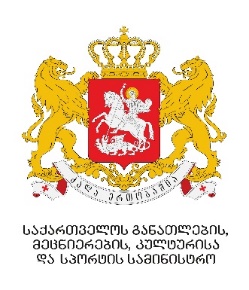 "პროფესიული მომზადებისა და პროფესიული გადამზადების პროგრამების დაფინანსების  ქვეპროგრამით“ გათვალისწინებული განაცხადის  ფ ო რ მ ა ინფორმაცია განაცხადის წარმომდგენი იურიდიული პირის შესახებსახელწოდება:იურიდიული მისამართი:ფაქტობრივი მისამართი:საიდენტიფიკაციო კოდი:ელ.ფოსტა:ინფორმაცია იურიდიული პირის  ხელძღვანელის შესახებსახელი და გვარი:ელ. ფოსტა:ტელეფონი:ინფორმაცია იურიდიული პირის საბანკო რეკვიზიტების შესახებბანკის დასახელება:ანგარიშის ნომერი:ხელშეკრულებაზე ხელმომწერი პირის სახელი და გვარი (ხელშეკრულების გაფორმების შემთხვევაში):ინფორმაცია პარტნიორი იურიდიული პირი/ების შესახებ (არსებობის შემთხვევაში)პარტნიორი იურიდიული პირის დასახელება:პარტნიორი იურიდიული პირის საიდენტიფიკაციო კოდი:პარტნიორი იურიდიული პირის მისამართი:საკონტაქტო პირის სახელი და გვარი:საკონტაქტო პირის ტელეფონი:საკონტაქტო პირის ელ. ფოსტა: გთხოვთ, მოკლედ აღწეროთ თანამშრომლობის ფორმატი და პარტნიორი ორგანიზაციის როლი  პროგრამის განხორციელების პროცესში:პროფესიული მომზადების/პროფესიული გადამზადების პროგრამის სახეპროფესიული მომზადების/პროფესიული გადამზადების პროგრამის სახელწოდებაპროფესიული მომზადება/გადამზადების პროგრამის განხორციელების ჯამური ბიუჯეტი:სამინისტროსგან მოთხოვნილი თანხის ოდენობათანადაფინანსების ოდენობა (არსებობის შემთხვევაში)სულ ბიუჯეტი:   პროფესიული მომზადების/პროფესიული გადამზადების პროგრამაზე მისაღები ადგილების რაოდენობაპროფესიული მომზადების/პროფესიული გადამზადების პროგრამის ხანგრძლივობათვეების რაოდენობა:საათების რაოდენობა:პროფესიული მომზადების/პროფესიული გადამზადების პროგრამის განხორციელების ვადები:სწავლის დაწყების თარიღი (რიცხვი/თვე/წელი): სწავლის დასრულების თარიღი (რიცხვი/თვე/წელი):პროფესიული მომზადების/პროფესიული გადამზადების პროგრამის მოკლე აღწერა